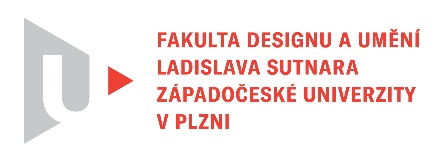 Protokol o hodnoceníkvalifikační práce Název bakalářské práce: Koncept malého užitkového vozidlaPráci předložil student: Quoc Bao TRANStudijní obor a specializace: Design, specializace Produktový design II Hodnocení vedoucího prácePráci hodnotil: Mgr. art. Jan KorabečnýCíl práceDeklarovaný cíl byl splněn. Kvalita výstupu návrhy a vizualizace  jsou v dobré kvalitě, model je velmi podprůměrný jak rozsahem a tak kvalitou zpracování.Stručný komentář hodnotiteleStudent Quoc Bao Tran  se ve své práci věnuje návrhu malého užitkového vozidla pro rozvážkové služby. Hledá vhodnou formu pro takové vozidlo a snaží se přijít s vylepšením v podobě možnosti kempování a víkendového použití  vozidla. V rovině argumentace a obhajoby pro tohoto řešení se však pohybuje spíše v rovině spekulací a příliš nezohledňuje každodenní realitu a potřeby současných rozvážkových služeb. Netvrdím, že je navržené řešení neřešitelné, ale z mého pohledu a zkušeností je spíše utopistické a technicky velmi náročné. Rozvážkové služby jako  UPC, Amazon a pod. se snaží řidiči maximálně usnadnit práci - velké dveře, organizace ložné plochy a pod, pokouší se tedy najít dokonalou funkci pro jednoúčelový stroj a pracují v duchu human-center designu.V návrhu se objevují spíše celkové  pohledy bez hlubšího vysvětlení  (jakože)  jednoduché změny z užitkového vozu na vůz campingový. Samotný výsledek - skici a vizualizace  jsou provedeny  kvalitně, s výtvarným citem. Navržené plochy karoserie vozidla jsou povětšinou logické, mají pochopitelné objemy a návaznosti. Jednotlivé plochy jsou velmi jednoduché, avšak poskládané do fungujícího celku. Proporce jsou klasické  a odpovídají  kategorii navrhovaného vozidla.V procesu návrhu chybí  geneze tvaru na základě testování, zkoušení a či výroby proporčních modelů.  Autor předkládá  jedno řešení, z mého pohledu se tak nejedná příliš o design, ale spíše kresbu či malbu automobilu.Samotný model je formální záležitost, je na úrovni zkušebních proporčních modelů v prvotní fázi  navrhování. Měřítko je malé a nepřináší nám nějaký nový zážitek, nicméně dokládá, že navržené plochy a tvary jsou poměrně kvalitní a hmotově zvládnuté.V celé práci mi chybí ergonomická studie, asi nejdůležitější ukazatel, pokud se bavíme o vozidle pro rozvážkové služby. Zapojení automatizace a touha po zvýšení efektivity zde ustoupila do pozadí lifestylovému vzhledu.Textová část nemá obsah,  úprava je vlastní a neodpovídá standardům pro závěrečné práce, chybí čísla stránek.Vyjádření o plagiátorstvíPráce není plagiát.4. Navrhovaná známka a případný komentářNavrhovaná známka má podobu: Dobře.Datum: 19. 5. 2023					Podpis: Mgr. art. Jan KorabečnýTisk oboustranný